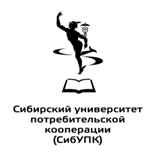 автономная некоммерческая образовательная организациявысшего образования Центросоюза Российской Федерации«Сибирский университет потребительской кооперации»ПЕРЕЧЕНЬ соответствия специальностей среднего профессионального образования дающих право на зачисление в университет на обучение по программам высшего образования по индивидуальному плануПЕРЕЧЕНЬ соответствия специальностей среднего профессионального образования дающих право на зачисление в университет на обучение по программам высшего образования по индивидуальному плануПЕРЕЧЕНЬ соответствия специальностей среднего профессионального образования дающих право на зачисление в университет на обучение по программам высшего образования по индивидуальному плануПрограмма высшего образования по направлению подготовки 19.03.04 Технология продукции и организация общественного питания (уровень бакалавриата)Программа высшего образования по направлению подготовки 19.03.04 Технология продукции и организация общественного питания (уровень бакалавриата)Программа высшего образования по направлению подготовки 19.03.04 Технология продукции и организация общественного питания (уровень бакалавриата)Код Код Наименование специальности среднего профессионального образования Приказ Министерство образования и науки Российской Федерации от 29 октября 2013 г. № 1199 «Об утверждении перечней профессий и специальностей среднего профессионального образования» (с изменениями от 20 января 2021 г. №15)Приказ Министерство образования и науки Российской Федерации от 29 октября 2013 г. № 1199 «Об утверждении перечней профессий и специальностей среднего профессионального образования» (с изменениями от 20 января 2021 г. №15)Приказ Министерство образования и науки Российской Федерации от 29 октября 2013 г. № 1199 «Об утверждении перечней профессий и специальностей среднего профессионального образования» (с изменениями от 20 января 2021 г. №15)19.02.01Биохимическое производствоБиохимическое производство19.02.02Технология хранения и переработки зернаТехнология хранения и переработки зерна19.02.03Технология хлеба, кондитерских и макаронных изделийТехнология хлеба, кондитерских и макаронных изделий19.02.04Технология сахаристых продуктовТехнология сахаристых продуктов19.02.05Технология бродильных производств и виноделиеТехнология бродильных производств и виноделие19.02.06Технология консервов и пищеконцентратовТехнология консервов и пищеконцентратов19.02.07Технология молока и молочных продуктовТехнология молока и молочных продуктов19.02.08Технология мяса и мясных продуктовТехнология мяса и мясных продуктов19.02.09Технология жиров и жирозаменителейТехнология жиров и жирозаменителей19.02.10Технология продукции общественного питанияТехнология продукции общественного питания43.02.01Организация обслуживания в общественном питании Организация обслуживания в общественном питании 43.02.15Поварское и кондитерское делоПоварское и кондитерское делоПриказ Министерство образования и науки Российской Федерации от 29 сентября 2009 г. № 355 «Об утверждении Перечня специальностей среднего профессионального образования»Приказ Министерство образования и науки Российской Федерации от 29 сентября 2009 г. № 355 «Об утверждении Перечня специальностей среднего профессионального образования»Приказ Министерство образования и науки Российской Федерации от 29 сентября 2009 г. № 355 «Об утверждении Перечня специальностей среднего профессионального образования»100106Организация обслуживания в общественном питании Организация обслуживания в общественном питании 260101Технология хранения и переработки зернаТехнология хранения и переработки зерна260103Технология хлеба, кондитерских и макаронных изделийТехнология хлеба, кондитерских и макаронных изделий260105Технология сахаристых продуктовТехнология сахаристых продуктов260107Технология бродильных производств и виноделиеТехнология бродильных производств и виноделие260203Технология мяса и мясных продуктовТехнология мяса и мясных продуктов260201Технология молока и молочных продуктовТехнология молока и молочных продуктов260207Технология жиров и жирозаменителейТехнология жиров и жирозаменителей260113Технология консервов и пищеконцентратовТехнология консервов и пищеконцентратов260807Технология продукции общественного питанияТехнология продукции общественного питания100801Товароведение (по группам однородных товаров)Товароведение (по группам однородных товаров)Общероссийский классификатор специальностей по образованию ОК 009-2003, утвержден 
Постановлением Госстандарта России от 30 сентября 2003 г. N 276-стОбщероссийский классификатор специальностей по образованию ОК 009-2003, утвержден 
Постановлением Госстандарта России от 30 сентября 2003 г. N 276-стОбщероссийский классификатор специальностей по образованию ОК 009-2003, утвержден 
Постановлением Госстандарта России от 30 сентября 2003 г. N 276-ст260201Технология хранения и переработки зернаТехнология хранения и переработки зерна260202Технология хлеба, кондитерских и макаронных изделийТехнология хлеба, кондитерских и макаронных изделий260203Технология сахаристых продуктовТехнология сахаристых продуктов260204Технология бродильных производств и виноделиеТехнология бродильных производств и виноделие260301Технология мяса и мясных продуктовТехнология мяса и мясных продуктов260302Технология рыбы и рыбных продуктов Технология рыбы и рыбных продуктов 260303Технология молока и молочных продуктовТехнология молока и молочных продуктов260402Технология жиров и жирозаменителейТехнология жиров и жирозаменителей260502Технология продукции общественного питанияТехнология продукции общественного питания260504Технология консервов и пищеконцентратовТехнология консервов и пищеконцентратовПрограмма высшего образования по направлению подготовки 38.03.06 Торговое дело (уровень бакалавриата)Программа высшего образования по направлению подготовки 38.03.06 Торговое дело (уровень бакалавриата)Программа высшего образования по направлению подготовки 38.03.06 Торговое дело (уровень бакалавриата)Приказ Министерство образования и науки Российской Федерации от 29 октября 2013 г. № 1199 «Об утверждении перечней профессий и специальностей среднего профессионального образования» (с изменениями от 20 января 2021 г. №15)Приказ Министерство образования и науки Российской Федерации от 29 октября 2013 г. № 1199 «Об утверждении перечней профессий и специальностей среднего профессионального образования» (с изменениями от 20 января 2021 г. №15)Приказ Министерство образования и науки Российской Федерации от 29 октября 2013 г. № 1199 «Об утверждении перечней профессий и специальностей среднего профессионального образования» (с изменениями от 20 января 2021 г. №15)38.02.01Экономика и бухгалтерский учет (по отраслям)Экономика и бухгалтерский учет (по отраслям)38.02.03Операционная деятельность в логистикеОперационная деятельность в логистике38.02.04Коммерция (по отраслям)Коммерция (по отраслям)38.02.05Товароведение и экспертиза качества потребительских товаровТовароведение и экспертиза качества потребительских товаровПриказ Министерство образования и науки Российской Федерации от 29 сентября 2009 г. № 355 «Об утверждении Перечня специальностей среднего профессионального образования»Приказ Министерство образования и науки Российской Федерации от 29 сентября 2009 г. № 355 «Об утверждении Перечня специальностей среднего профессионального образования»Приказ Министерство образования и науки Российской Федерации от 29 сентября 2009 г. № 355 «Об утверждении Перечня специальностей среднего профессионального образования»080201Менеджмент (по отраслям)Менеджмент (по отраслям)100701Коммерция (по отраслям)Коммерция (по отраслям)Общероссийский классификатор специальностей по образованию ОК 009-2003, утвержден 
Постановлением Госстандарта России от 30 сентября 2003 г. N 276-стОбщероссийский классификатор специальностей по образованию ОК 009-2003, утвержден 
Постановлением Госстандарта России от 30 сентября 2003 г. N 276-стОбщероссийский классификатор специальностей по образованию ОК 009-2003, утвержден 
Постановлением Госстандарта России от 30 сентября 2003 г. N 276-ст080501Менеджмент (по отраслям)Менеджмент (по отраслям)080301Коммерция (по отраслям)Коммерция (по отраслям)Программа высшего образования по направлению подготовки38.03.07 Товароведение (уровень бакалавриата)Программа высшего образования по направлению подготовки38.03.07 Товароведение (уровень бакалавриата)Программа высшего образования по направлению подготовки38.03.07 Товароведение (уровень бакалавриата)38.02.04Коммерция (по отраслям)Коммерция (по отраслям)38.02.05Товароведение и экспертиза качества потребительских товаровТовароведение и экспертиза качества потребительских товаровПриказ Министерство образования и науки Российской Федерации от 29 сентября 2009 г. № 355 «Об утверждении Перечня специальностей среднего профессионального образования»Приказ Министерство образования и науки Российской Федерации от 29 сентября 2009 г. № 355 «Об утверждении Перечня специальностей среднего профессионального образования»Приказ Министерство образования и науки Российской Федерации от 29 сентября 2009 г. № 355 «Об утверждении Перечня специальностей среднего профессионального образования»100801Товароведение и экспертиза качества потребительских товаровТовароведение и экспертиза качества потребительских товаров100701Коммерция (по отраслям)Коммерция (по отраслям)Общероссийский классификатор специальностей по образованию ОК 009-2003, утвержден 
Постановлением Госстандарта России от 30 сентября 2003 г. N 276-стОбщероссийский классификатор специальностей по образованию ОК 009-2003, утвержден 
Постановлением Госстандарта России от 30 сентября 2003 г. N 276-стОбщероссийский классификатор специальностей по образованию ОК 009-2003, утвержден 
Постановлением Госстандарта России от 30 сентября 2003 г. N 276-ст080402Товароведение и экспертиза качества потребительских товаровТовароведение и экспертиза качества потребительских товаров080301Коммерция (по отраслям)Коммерция (по отраслям)Программа высшего образования по направлению подготовки 43.03.03 Гостиничное дело (уровень бакалавриата)Программа высшего образования по направлению подготовки 43.03.03 Гостиничное дело (уровень бакалавриата)Программа высшего образования по направлению подготовки 43.03.03 Гостиничное дело (уровень бакалавриата)43.02.10Туризм Туризм 43.02.11Гостиничный сервисГостиничный сервис43.02.14Гостиничное делоГостиничное делоПриказ Министерство образования и науки Российской Федерации от 29 сентября 2009 г. № 355 «Об утверждении Перечня специальностей среднего профессионального образования»Приказ Министерство образования и науки Российской Федерации от 29 сентября 2009 г. № 355 «Об утверждении Перечня специальностей среднего профессионального образования»Приказ Министерство образования и науки Российской Федерации от 29 сентября 2009 г. № 355 «Об утверждении Перечня специальностей среднего профессионального образования»100401Туризм Туризм 101101Гостиничный сервисГостиничный сервисОбщероссийский классификатор специальностей по образованию ОК 009-2003, утвержден 
Постановлением Госстандарта России от 30 сентября 2003 г. N 276-стОбщероссийский классификатор специальностей по образованию ОК 009-2003, утвержден 
Постановлением Госстандарта России от 30 сентября 2003 г. N 276-стОбщероссийский классификатор специальностей по образованию ОК 009-2003, утвержден 
Постановлением Госстандарта России от 30 сентября 2003 г. N 276-ст100201Туризм Туризм 100105Гостиничный сервис		Гостиничный сервис		Программа высшего образования по направлению подготовки43.03.02 Туризм (уровень бакалавриата)Программа высшего образования по направлению подготовки43.03.02 Туризм (уровень бакалавриата)Программа высшего образования по направлению подготовки43.03.02 Туризм (уровень бакалавриата)43.02.10Туризм Туризм 43.02.11Гостиничный сервисГостиничный сервис43.02.14Гостиничное делоГостиничное делоПриказ Министерство образования и науки Российской Федерации от 29 сентября 2009 г. № 355 «Об утверждении Перечня специальностей среднего профессионального образования»Приказ Министерство образования и науки Российской Федерации от 29 сентября 2009 г. № 355 «Об утверждении Перечня специальностей среднего профессионального образования»Приказ Министерство образования и науки Российской Федерации от 29 сентября 2009 г. № 355 «Об утверждении Перечня специальностей среднего профессионального образования»100104Туризм Туризм 100105Гостиничный сервисГостиничный сервисОбщероссийский классификатор специальностей по образованию ОК 009-2003, утвержден Постановлением Госстандарта России от 30 сентября 2003 г. N 276-стОбщероссийский классификатор специальностей по образованию ОК 009-2003, утвержден Постановлением Госстандарта России от 30 сентября 2003 г. N 276-стОбщероссийский классификатор специальностей по образованию ОК 009-2003, утвержден Постановлением Госстандарта России от 30 сентября 2003 г. N 276-ст100104Туризм Туризм 100105Гостиничный сервисГостиничный сервисПрограмма высшего образования по направлению подготовки38.03.01 Экономика (уровень бакалавриата)Программа высшего образования по направлению подготовки38.03.01 Экономика (уровень бакалавриата)Программа высшего образования по направлению подготовки38.03.01 Экономика (уровень бакалавриата)38.02.01Экономика и бухгалтерский учет (по отраслям)Экономика и бухгалтерский учет (по отраслям)38.02.02Страховое дело (по отраслям)Страховое дело (по отраслям)38.02.03Операционная деятельность в логистикеОперационная деятельность в логистике38.02.04Коммерция (по отраслям)Коммерция (по отраслям)38.02.06ФинансыФинансы38.02.07Банковское делоБанковское делоПриказ Министерство образования и науки Российской Федерации от 29 сентября 2009 г. № 355 «Об утверждении Перечня специальностей среднего профессионального образования»Приказ Министерство образования и науки Российской Федерации от 29 сентября 2009 г. № 355 «Об утверждении Перечня специальностей среднего профессионального образования»Приказ Министерство образования и науки Российской Федерации от 29 сентября 2009 г. № 355 «Об утверждении Перечня специальностей среднего профессионального образования»080109ФинансыФинансы080110Банковское делоБанковское дело080114Экономика и бухгалтерский учет (по отраслям)Экономика и бухгалтерский учет (по отраслям)080118Страховое дело (по отраслям)Страховое дело (по отраслям)100701Коммерция (по отраслям)Коммерция (по отраслям)080200Менеджмент Менеджмент Общероссийский классификатор специальностей по образованию ОК 009-2003, утвержден Постановлением Госстандарта России от 30 сентября 2003 г. N 276-стОбщероссийский классификатор специальностей по образованию ОК 009-2003, утвержден Постановлением Госстандарта России от 30 сентября 2003 г. N 276-стОбщероссийский классификатор специальностей по образованию ОК 009-2003, утвержден Постановлением Госстандарта России от 30 сентября 2003 г. N 276-ст080106ФинансыФинансы080108Банковское делоБанковское дело080107Налоги и налогообложение Налоги и налогообложение 080110Экономика и бухгалтерский учет (по отраслям)Экономика и бухгалтерский учет (по отраслям)080113Страховое дело (по отраслям)Страховое дело (по отраслям)080302Коммерция (по отраслям)Коммерция (по отраслям)080501Менеджмент (по отраслям)Менеджмент (по отраслям)Программа высшего образования по направлению подготовки38.03.02 Менеджмент  (уровень бакалавриата)Программа высшего образования по направлению подготовки38.03.02 Менеджмент  (уровень бакалавриата)Программа высшего образования по направлению подготовки38.03.02 Менеджмент  (уровень бакалавриата)38.02.01Экономика и бухгалтерский учет (по отраслям)Экономика и бухгалтерский учет (по отраслям)38.02.02Страховое дело (по отраслям)Страховое дело (по отраслям)38.02.03Операционная деятельность в логистикеОперационная деятельность в логистике38.02.04Коммерция (по отраслям)Коммерция (по отраслям)38.02.06ФинансыФинансы38.02.07Банковское делоБанковское делоПриказ Министерство образования и науки Российской Федерации от 29 сентября 2009 г. № 355 «Об утверждении Перечня специальностей среднего профессионального образования»Приказ Министерство образования и науки Российской Федерации от 29 сентября 2009 г. № 355 «Об утверждении Перечня специальностей среднего профессионального образования»Приказ Министерство образования и науки Российской Федерации от 29 сентября 2009 г. № 355 «Об утверждении Перечня специальностей среднего профессионального образования»080112Маркетинг (по отраслям)Маркетинг (по отраслям)080201Менеджмент(по отраслям)Менеджмент(по отраслям)080114Экономика и бухгалтерский учет (по отраслям)Экономика и бухгалтерский учет (по отраслям)100701Коммерция (по отраслям)Коммерция (по отраслям)080118Страховое дело (по отраслям)Страховое дело (по отраслям)080109Финансы (по отраслям)Финансы (по отраслям)080110Банковское делоБанковское делоОбщероссийский классификатор специальностей по образованию ОК 009-2003, утвержден Постановлением Госстандарта России от 30 сентября 2003 г. N 276-стОбщероссийский классификатор специальностей по образованию ОК 009-2003, утвержден Постановлением Госстандарта России от 30 сентября 2003 г. N 276-стОбщероссийский классификатор специальностей по образованию ОК 009-2003, утвержден Постановлением Госстандарта России от 30 сентября 2003 г. N 276-ст080106Финансы(по отраслям)Финансы(по отраслям)080108Банковское делоБанковское дело080110Экономика и бухгалтерский учет (по отраслям)Экономика и бухгалтерский учет (по отраслям)080112Маркетинг (по отраслям)Маркетинг (по отраслям)080501Менеджмент (по отраслям)Менеджмент (по отраслям)080302Коммерция (по отраслям)Коммерция (по отраслям)080504Государственное и муниципальное управлениеГосударственное и муниципальное управлениеПрограмма высшего образования по направлению подготовки38.05.01 Экономическая безопасность уровень (уровень специалитета)Программа высшего образования по направлению подготовки38.05.01 Экономическая безопасность уровень (уровень специалитета)Программа высшего образования по направлению подготовки38.05.01 Экономическая безопасность уровень (уровень специалитета)40.02.01Право и организация социального обеспеченияПраво и организация социального обеспечения40.02.02Правоохранительная деятельностьПравоохранительная деятельность40.02.03Право  и судебное администрированиеПраво  и судебное администрированиеПриказ Министерство образования и науки Российской Федерации от 29 сентября 2009 г. № 355 «Об утверждении Перечня специальностей среднего профессионального образования»Приказ Министерство образования и науки Российской Федерации от 29 сентября 2009 г. № 355 «Об утверждении Перечня специальностей среднего профессионального образования»Приказ Министерство образования и науки Российской Федерации от 29 сентября 2009 г. № 355 «Об утверждении Перечня специальностей среднего профессионального образования»030912Право и организация социального обеспеченияПраво и организация социального обеспечения031000Правоохранительная деятельность и судебная экспертиза Правоохранительная деятельность и судебная экспертиза 031001Правоохранительная деятельностьПравоохранительная деятельностьОбщероссийский классификатор специальностей по образованию ОК 009-2003, утвержденПостановлением Госстандарта России от 30 сентября 2003 г. N 276-стОбщероссийский классификатор специальностей по образованию ОК 009-2003, утвержденПостановлением Госстандарта России от 30 сентября 2003 г. N 276-стОбщероссийский классификатор специальностей по образованию ОК 009-2003, утвержденПостановлением Госстандарта России от 30 сентября 2003 г. N 276-ст030503Правоведение Правоведение 030504Право и организация социального обеспеченияПраво и организация социального обеспечения030505Правоохранительная деятельностьПравоохранительная деятельностьПрограмма высшего образования по направлению подготовки09.03.03 Прикладная информатика (уровень бакалавриата)Программа высшего образования по направлению подготовки09.03.03 Прикладная информатика (уровень бакалавриата)Программа высшего образования по направлению подготовки09.03.03 Прикладная информатика (уровень бакалавриата)09.02.01Компьютерные системы и комплексыКомпьютерные системы и комплексы09.02.02Компьютерные сетиКомпьютерные сети09.02.03Программирование в компьютерных системахПрограммирование в компьютерных системах09.02.04Информационные системы (по отраслям)Информационные системы (по отраслям)09.02.05Прикладная информатика (по отраслям)Прикладная информатика (по отраслям)09.02.06Сетевое и системное администрированиеСетевое и системное администрирование09.02.07Информационные системы и программированиеИнформационные системы и программированиеПрограмма высшего образования по направлению подготовки40.03.01 Юриспруденция (уровень бакалавриата),40.05.01 Правовое обеспечение национальной безопасности (уровень специалитета)Программа высшего образования по направлению подготовки40.03.01 Юриспруденция (уровень бакалавриата),40.05.01 Правовое обеспечение национальной безопасности (уровень специалитета)Программа высшего образования по направлению подготовки40.03.01 Юриспруденция (уровень бакалавриата),40.05.01 Правовое обеспечение национальной безопасности (уровень специалитета)40.02.01Право и организация социального обеспеченияПраво и организация социального обеспечения40.02.02Правоохранительная деятельностьПравоохранительная деятельность40.02.03Право  и судебное администрированиеПраво  и судебное администрированиеПриказ Министерство образования и науки Российской Федерации от 29 сентября 2009 г. № 355 «Об утверждении Перечня специальностей среднего профессионального образования»Приказ Министерство образования и науки Российской Федерации от 29 сентября 2009 г. № 355 «Об утверждении Перечня специальностей среднего профессионального образования»Приказ Министерство образования и науки Российской Федерации от 29 сентября 2009 г. № 355 «Об утверждении Перечня специальностей среднего профессионального образования»030912Право и организация социального обеспеченияПраво и организация социального обеспечения031001Правоохранительная деятельностьПравоохранительная деятельностьОбщероссийский классификатор специальностей по образованию ОК 009-2003, утвержден Постановлением Госстандарта России от 30 сентября 2003 г. N 276-стОбщероссийский классификатор специальностей по образованию ОК 009-2003, утвержден Постановлением Госстандарта России от 30 сентября 2003 г. N 276-стОбщероссийский классификатор специальностей по образованию ОК 009-2003, утвержден Постановлением Госстандарта России от 30 сентября 2003 г. N 276-ст030503Правоведение Правоведение 030504Право и организация социального обеспеченияПраво и организация социального обеспеченияПрограмма высшего образования по направлению подготовки44.03.02 Психолого-педагогическое образование (уровень бакалавриата)Программа высшего образования по направлению подготовки44.03.02 Психолого-педагогическое образование (уровень бакалавриата)Программа высшего образования по направлению подготовки44.03.02 Психолого-педагогическое образование (уровень бакалавриата)44.02.01Дошкольное образованиеДошкольное образование44.02.02Преподавание в начальных классахПреподавание в начальных классах44.02.03Педагогика дополнительного образованияПедагогика дополнительного образования44.02.04Специальное дошкольное образование Специальное дошкольное образование 44.02.05Коррекционная педагогика в начальном образованииКоррекционная педагогика в начальном образовании44.02.06Профессиональное обучение (по отраслям)Профессиональное обучение (по отраслям)49.02.01Физическая культура (педагог по физической культуре и спорту)Физическая культура (педагог по физической культуре и спорту)Приказ Министерство образования и науки Российской Федерации от 29 сентября 2009 г. № 355 «Об утверждении Перечня специальностей среднего профессионального образования»Приказ Министерство образования и науки Российской Федерации от 29 сентября 2009 г. № 355 «Об утверждении Перечня специальностей среднего профессионального образования»Приказ Министерство образования и науки Российской Федерации от 29 сентября 2009 г. № 355 «Об утверждении Перечня специальностей среднего профессионального образования»050100Педагогическое образованиеПедагогическое образование050141Физическая культураФизическая культура050142Адаптивная физическая культураАдаптивная физическая культура050144Дошкольное образованиеДошкольное образование050146Преподавание в начальных классах Преподавание в начальных классах 050148Педагогика дополнительного образованияПедагогика дополнительного образования050710Специальное дошкольное образованиеСпециальное дошкольное образование051001Профессиональное обучение (по отраслям) Профессиональное обучение (по отраслям) Общероссийский классификатор специальностей по образованию ОК 009-2003, утвержденПостановлением Госстандарта России от 30 сентября 2003 г. N 276-стОбщероссийский классификатор специальностей по образованию ОК 009-2003, утвержденПостановлением Госстандарта России от 30 сентября 2003 г. N 276-стОбщероссийский классификатор специальностей по образованию ОК 009-2003, утвержденПостановлением Госстандарта России от 30 сентября 2003 г. N 276-ст050704Дошкольное образованиеДошкольное образование050709Преподавание в начальных классахПреподавание в начальных классах050710Педагогика дополнительного образованияПедагогика дополнительного образования050705Специальное дошкольное образованиеСпециальное дошкольное образование050719Коррекционная педагогика в начальном образованииКоррекционная педагогика в начальном образовании050720Физическая культураФизическая культура